
Bulletin d’inscription à la finale académique du championnat scolaire Bretagne 2022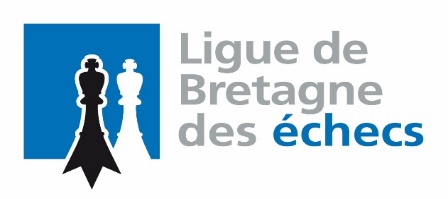 (à renvoyer au plus tard le mercredi 30 mars 2022 à pascal.aubry@echecs35.fr)Établissement / équipeResponsable de l’équipe(*) Indiquer plusieurs noms et adresses électronique si nécessaire
(**) Ce numéro doit être joignable le jour de la compétitionListe ordonnée des joueur·euse·s (8 à 10)(*) H/F			(**) Fide, National ou Estimé, cf règlementCertificat de scolaritéJe soussignécertifie que tous les joueur·euse·s de la liste ci-dessus sont bien scolarisé·e·s dans l’établissement mentionné ci-dessus.Type
(EC/CLG)VilleNom de l’établissementÉquipe
(A à F)NOM Prénom*Mél*Tél portable**0X XX XX XX XXN°LicenceNOM PrénomSexe*RapideBlitzLentF/N/E**12345678910NOM Prénom*QualitéSignaturele xx/xx/2022à xxxxxxxxxxxx